ISTITUTO COMPRENSIVO STATALE DI FELTREViale A. Fusinato, 14 - 32032 FELTRE (Belluno)Scuole dell’Infanzia di Anzù – Mugnai – Pasquer – Tomo – Vellai – VignuiScuole Primarie di Feltre – Farra – Foen – MugnaiScuola Secondaria di 1° grado di Feltre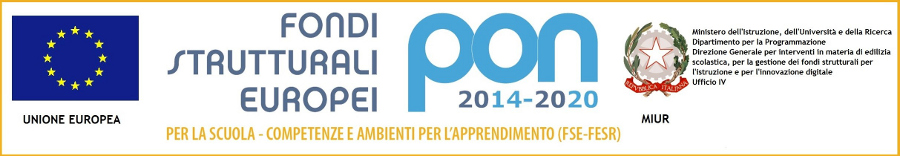 COMUNICATO STAMPAIC FELTRE: Alla primaria di Farra-Boscariz si sperimenta il soccorso antincendio. Esercitazione con i vigili del fuoco. Inscenata una realistica situazione di intervento.Come effettuare una evacuazione complessa contro un incendio di vaste proporzioni con tanto di feriti e dispersi. E’ quanto sperimentato oggi (08.05.2019) dai bambini della scuola primaria di Farra/Boscariz, dell’IC di Feltre, con l’esercitazione messa in pratica con la collaborazione del comando dei Vigili del fuoco di Belluno e Feltre, la polizia locale di Feltre e le responsabili del servizio prevenzione e protezione (RSPP). “È stato simulato un vero incendio con i fumogeni – spiegano le maestre – Cosa che ha reso ancora più veritiero il momento. Alcuni alunni e insegnanti hanno poi interpretato la parte dei feriti e dei dispersi, tratti in salvo dai vigili del fuoco con le bombole d’ossigeno; questo per abituare tutti coloro che sono presenti nell’edificio scolastico ad essere pronti ad affrontare ogni evenienza”. L’esercitazione è stata svolta correttamente da alunni, insegnanti e collaboratori scolastici. I vigili del fuoco sono arrivati sul posto con i mezzi che poi, alla fine dell’esercitazione, hanno potuto essere osservati da vicino, con grande interesse, dai bambini.Feltre, 08.05.2019 Orazio Longon.tessera odg 092436tel. 3382049604email: oraziolongo1@gmail.comorazio.longo@comprensivofeltre.it____________________________________________________________________________________________________________el. 0439 885680 – Fax 0439 885689 –  e-mail blic83300p@istruzione.it    PEC blic83300p@pec.istruzione.itCodice Fiscale 91018840255 - Codice Ufficio per fatturazione elettronica UFFWT9 Conto Tesoreria Unica 319019 Codice IBAN IT11R0572861110611571177696